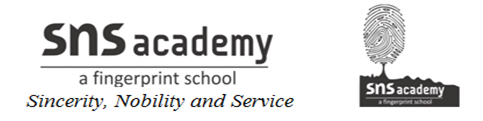 Grade: VI                                          AttilaAnswer the following.1. What kind of a dog did the speaker’s family want?  Ans: The speaker’s family wanted a strong and formidable dog that could prevent break-ins and theft in their house. 2. At the beginning of the narrative, was Attila able to measure up to their expectations? Give reasons for your answer.   Ans: No, at first Attila was not able to measure up to the family’s expectations.This is because Attila cannot be trusted as a guard dog. He is too friendly in his manner, allowing anybody to enter the property, he is supposed to be protecting; Attila is more like a pet than a guard dog. 3. Why were the family members satisfied with the name ‘Attila’?  Ans: The family members were satisfied with the name ‘Attila’ because there was a prolonged debate about the kind of name which would be given to the pet. The name, ‘Attila’ broke the deadlock among the suggestions. 4. How did Attila respond to the entry of strangers?  Ans: When strangers entered the gate, at first Attila used to become very alert and stood up looking towards the gate. When people entered, Attila blindly charged forward, but the person only had to stop and smile and Attila would melt. 5. How did Attila react when Ranga entered the premises?  Ans: When Attila saw Ranga, he did not bark. Attila waited for a moment and when he grew tired of waiting, he stood up and put his forepaws on the lap of the burglar Ranga. He started licking Ranga’s hands and rolled his eyes6. How did Attila prove to be a hero?  Ans: One day, the young defender saw Attila in the streets and only by sheer chance, he realised that Ranga is the thief who stole the jewellery from his house. However, the family’s faith in Attila as a guard dog is restored. Thus, Attila proved to be a hero by restoring the stolen jewellery of his master.